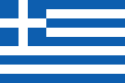 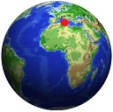 　メテオラ Μετέωρα Meteora　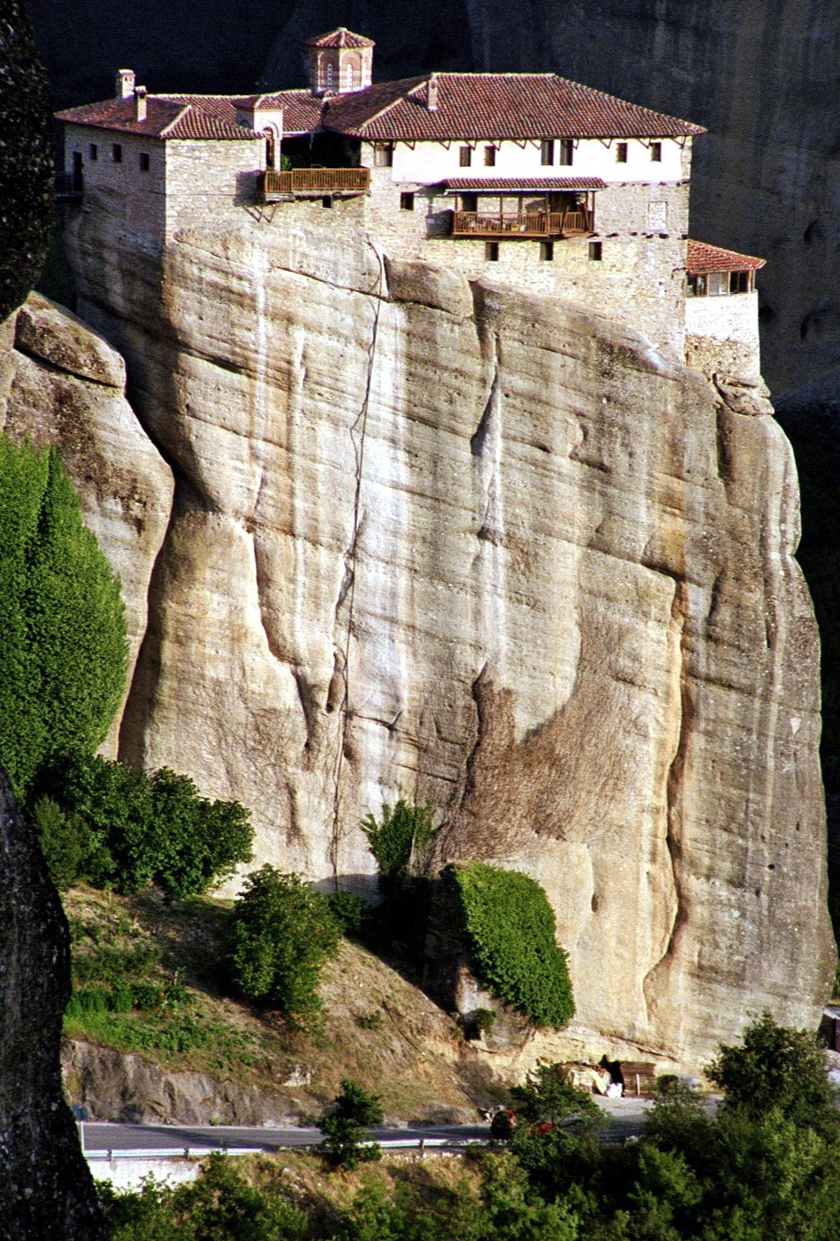 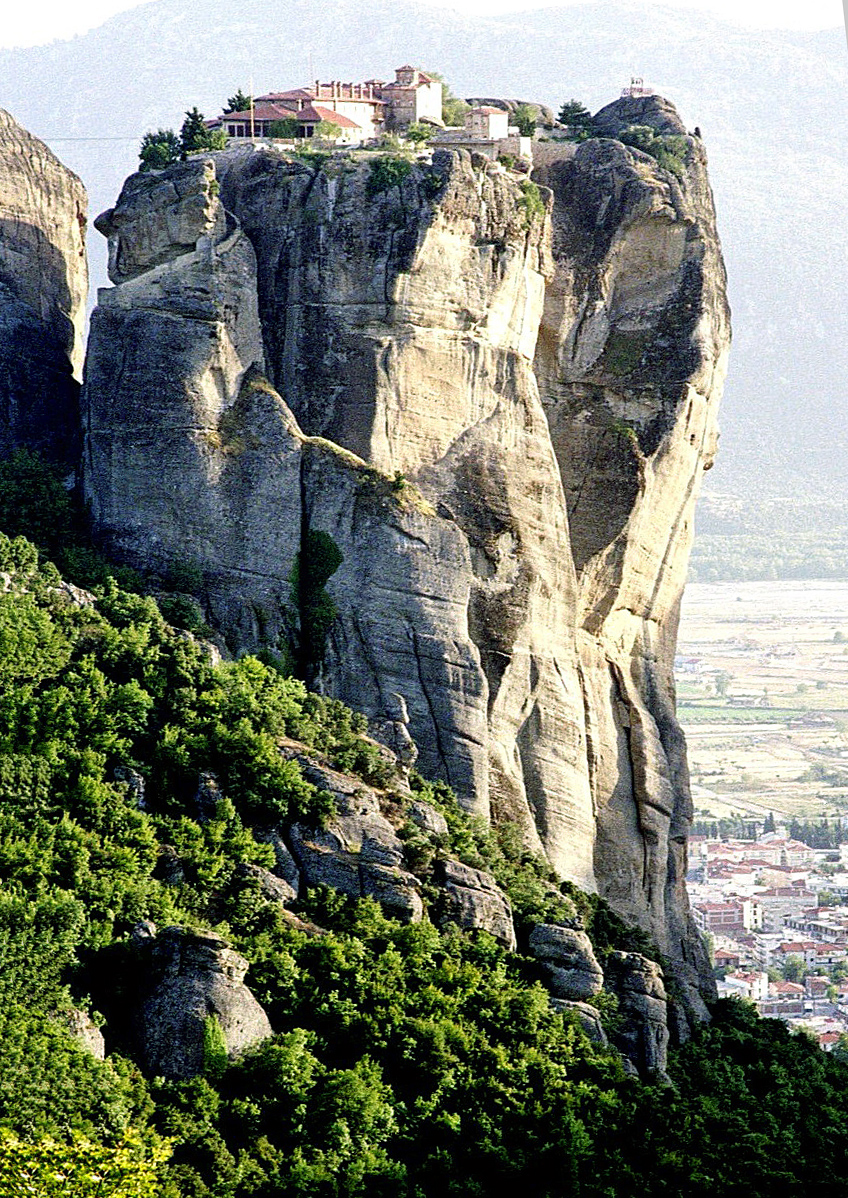 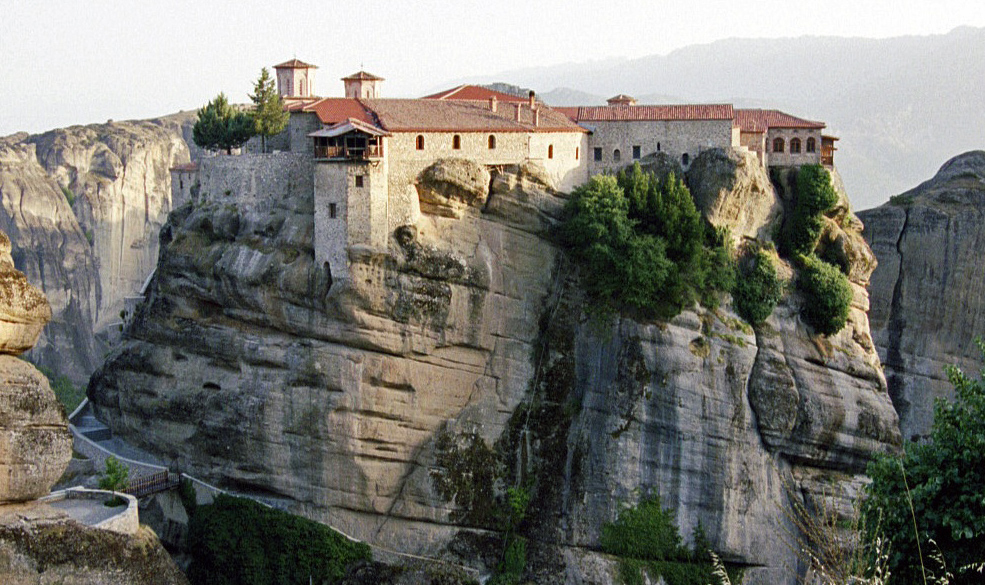 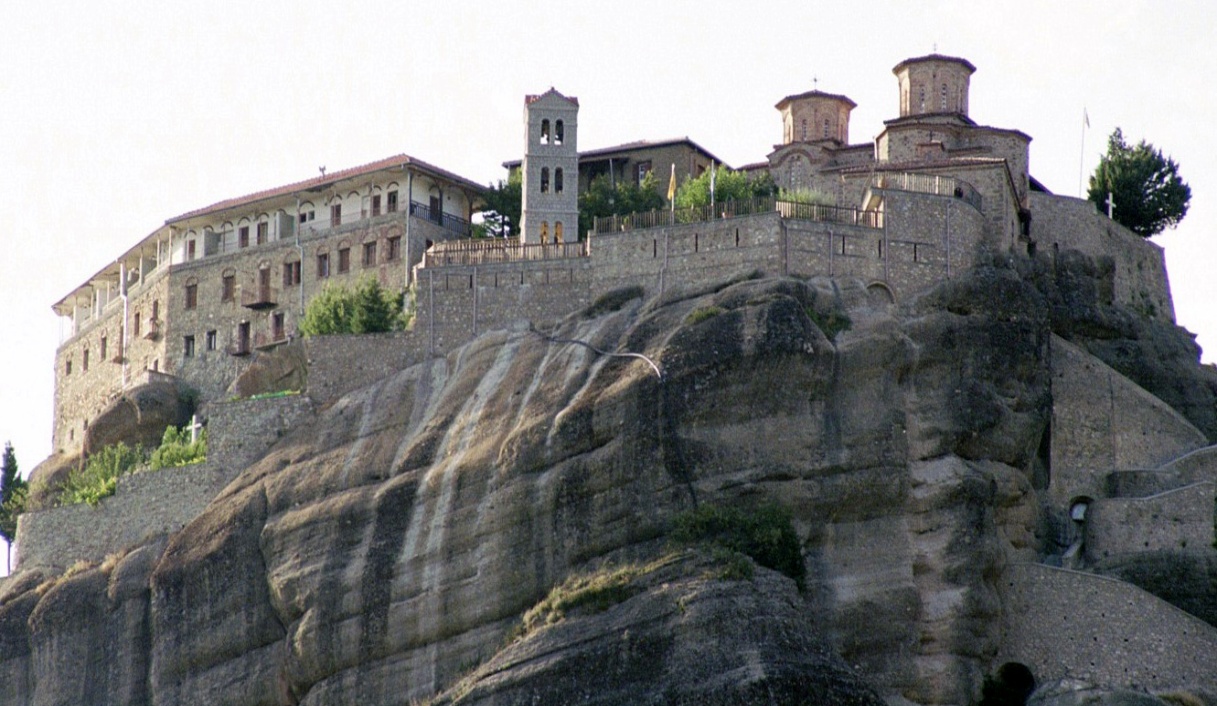 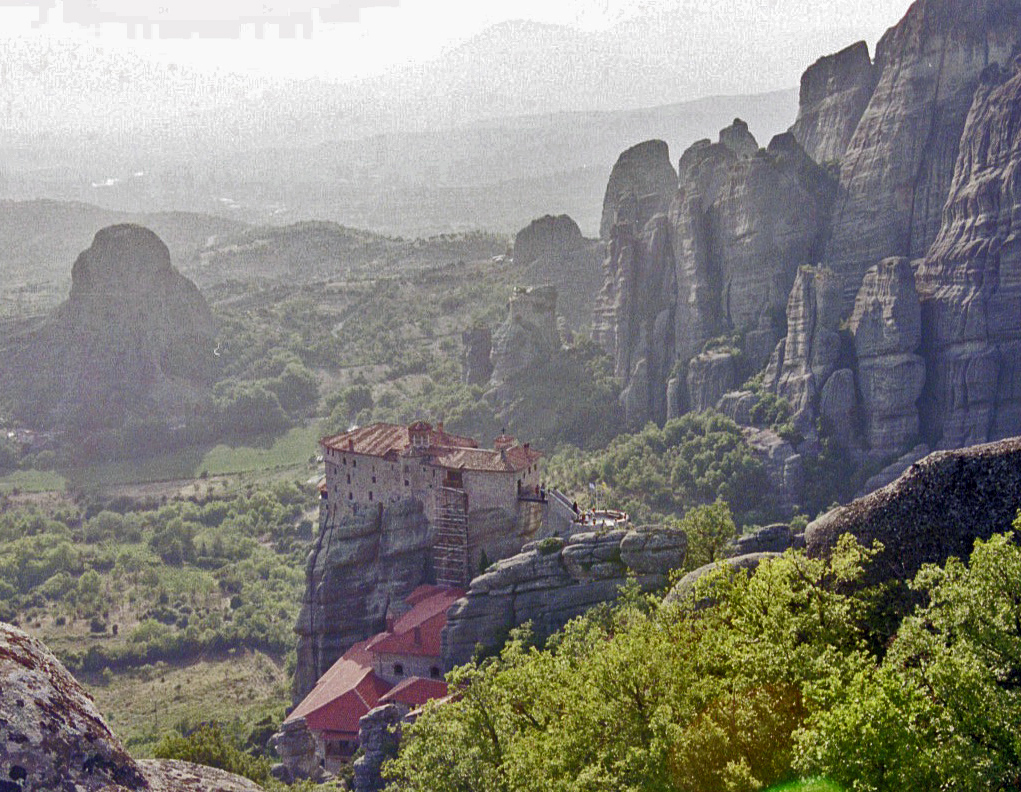 　　　　　　　　　　　　　　　　　　　　　　　　　　　　　　　　　　　　　　　　　　　　　　　　　　　　　　Photo & Text  ⓒ　2016  www.theworldheritage.com　世界遺産への旅